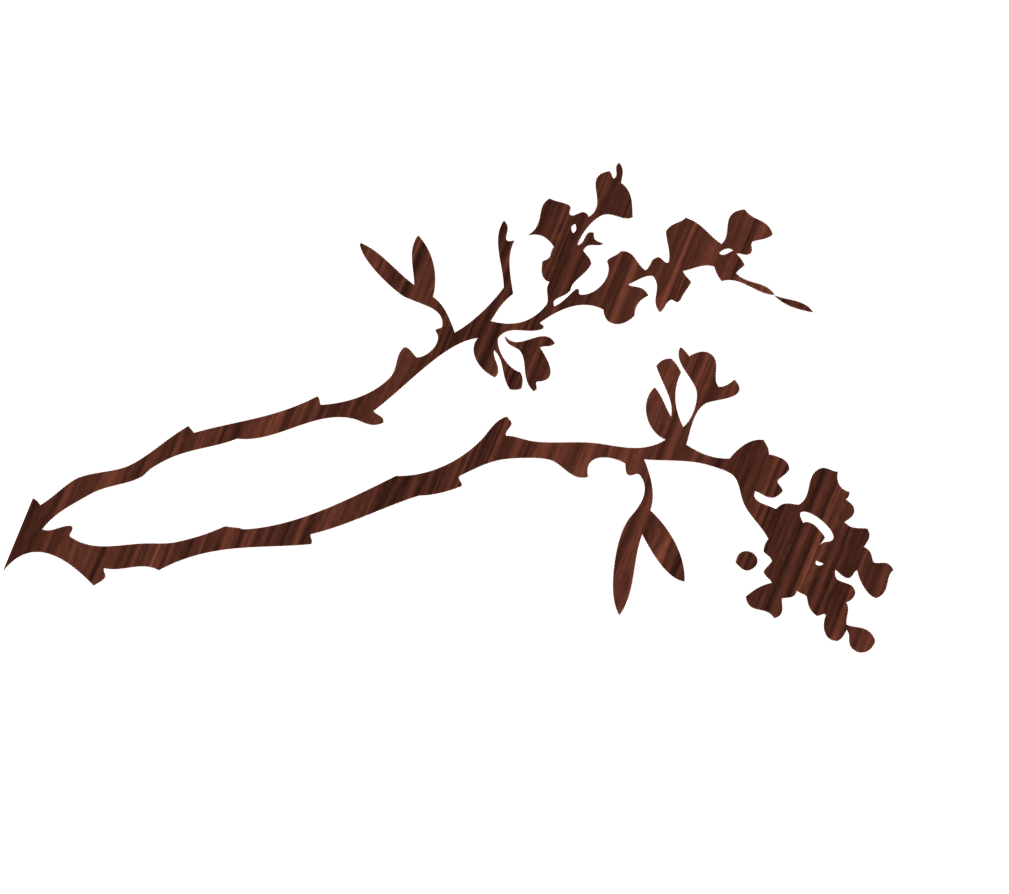 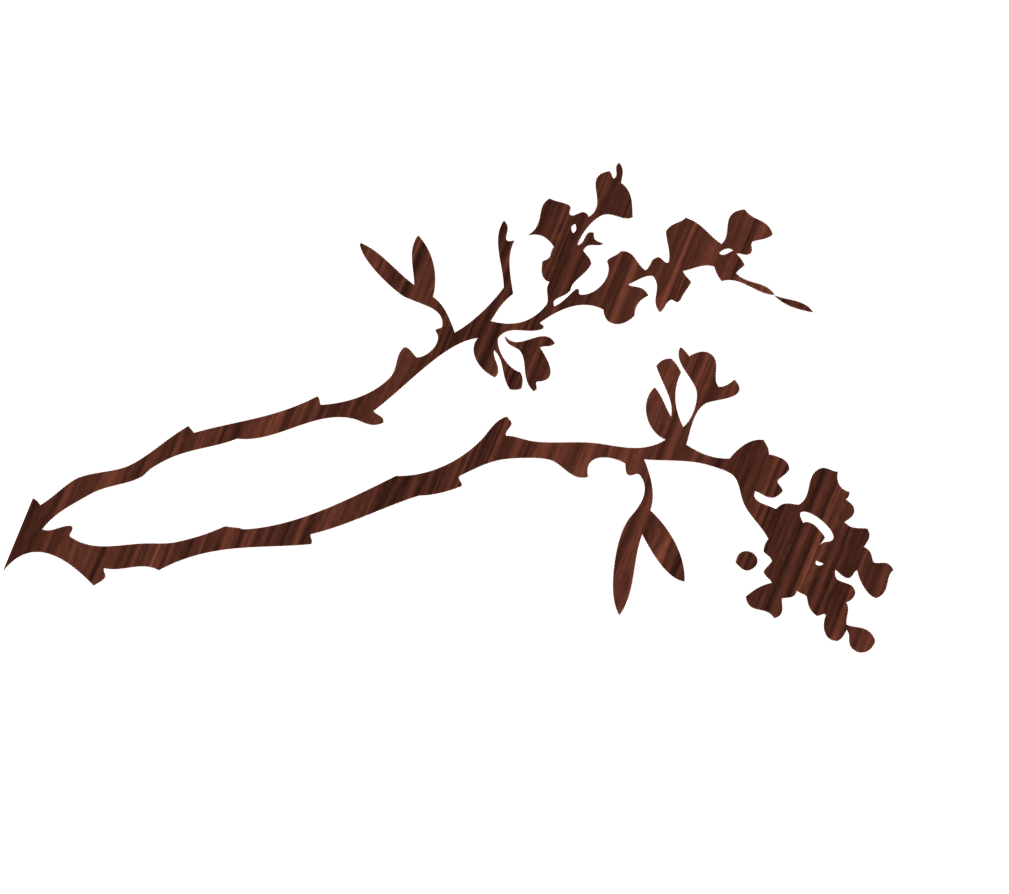 ÅRSMØTE I FTTFFILM OG TEATERTEKNISK FORENING AVD 146, FAGFORBUNDETavholdes29. -30. januar 2018Årsmøtet avholdes som representantskap, men vil være åpent for medlemmer.Frist for innsending av forslag til årsmøtet er 19.12.17Forslag sendes til fttf@fttf.no eller Fttf, Hausmannsgate 6, 0186 OsloValgkomitéens leder: Ellen Huuse ellen@detnorsketeatret.no 